I NOMI DEL FIUMEFiume: corso d'acqua dolce  che nasce in montagna. Può avere origine da unasorgente o dallo scioglimento dei ghiacciai.  E’ perenne (ha sempre acqua) ed èalimentato dalle sorgenti, dalle piogge, da un ghiacciaioLetto o alveo : solco in cui scorre il fiume.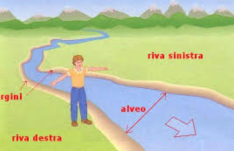 Sorgente: punto in cui nasce il fiume, l’acqua esce, sgorga dal terrenoRive o sponde : i lati del letto del fiumeAnsa o Meandro: ampia curva formata da un fiume.Argine: parete naturale o artificiale che impedisce alle acque di uscire dal letto Ruscello: piccolo corso d'acqua che scende dalla montagnaTorrente: corso d'acqua in forte pendenza, le sue acque scorrono a forte velocità per la pendenza Cascata: l’acqua del fiume che cade con forza dall’alto; una cascata si forma quando l’acqua del fiume fa un grande saltoAffluente: corso d'acqua che si getta in un altro fiume.Immissario: fiume che sfocia in un lago; fiume che con la sua acqua alimenta un lago; fiume che porta l’acqua nel lago Emissario: fiume che esce da un lago.Foce: punto in cui il fiume si getta nel mare.La foce può essere di due tipi:          Foce a estuario        Quando il fiume giunge al mare in un unico sbocco                                                      a forma di imbuto.          Foce a delta            Quando il fiume giunge al mare formando tanti rami.Corrente: il movimento continuo dell’acqua verso il marePortata:  la portata di un fiume è  la quantità d’acqua che scorre nel suo alveo in un certo periodo. La portata può variare di molto a seconda delle stagioni. Fiume in piena: Quando piove molto o nel periodo di scioglimento dei ghiacci, l’acqua nel fiume aumenta, la portata è maggiore allora  si dice che il fiume è in piena. A volte  il fiume straripa, esce dal suo alveo naturale, inondando le terre circostanti.Fiume in magra: Quando la portata è minima si dice che il fiume è in magra. Idrografia: Insieme delle acque che attraversano un territorio 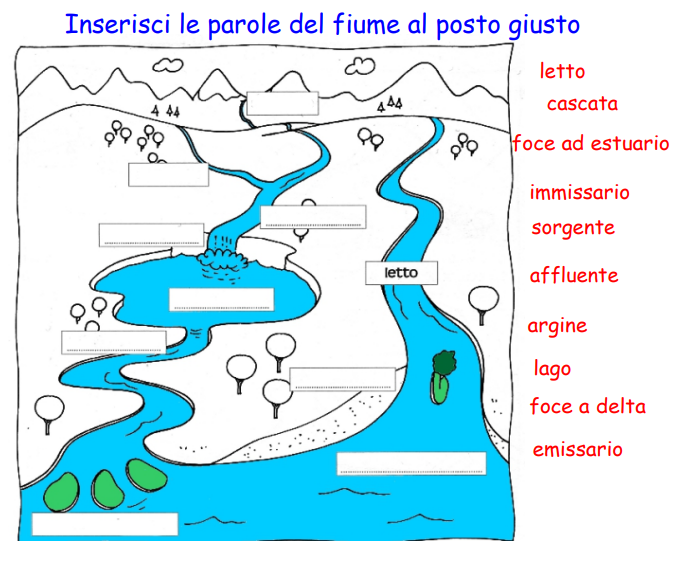 Il fiume fornisce  acqua per               alimentazione umana                                                           alimentazione degli animali                                                           l’agricoltura                                                            le industrie  Dal fiume si preleva SABBIA  e GHIAIA per l’edilizia ( costruzione di edifici) 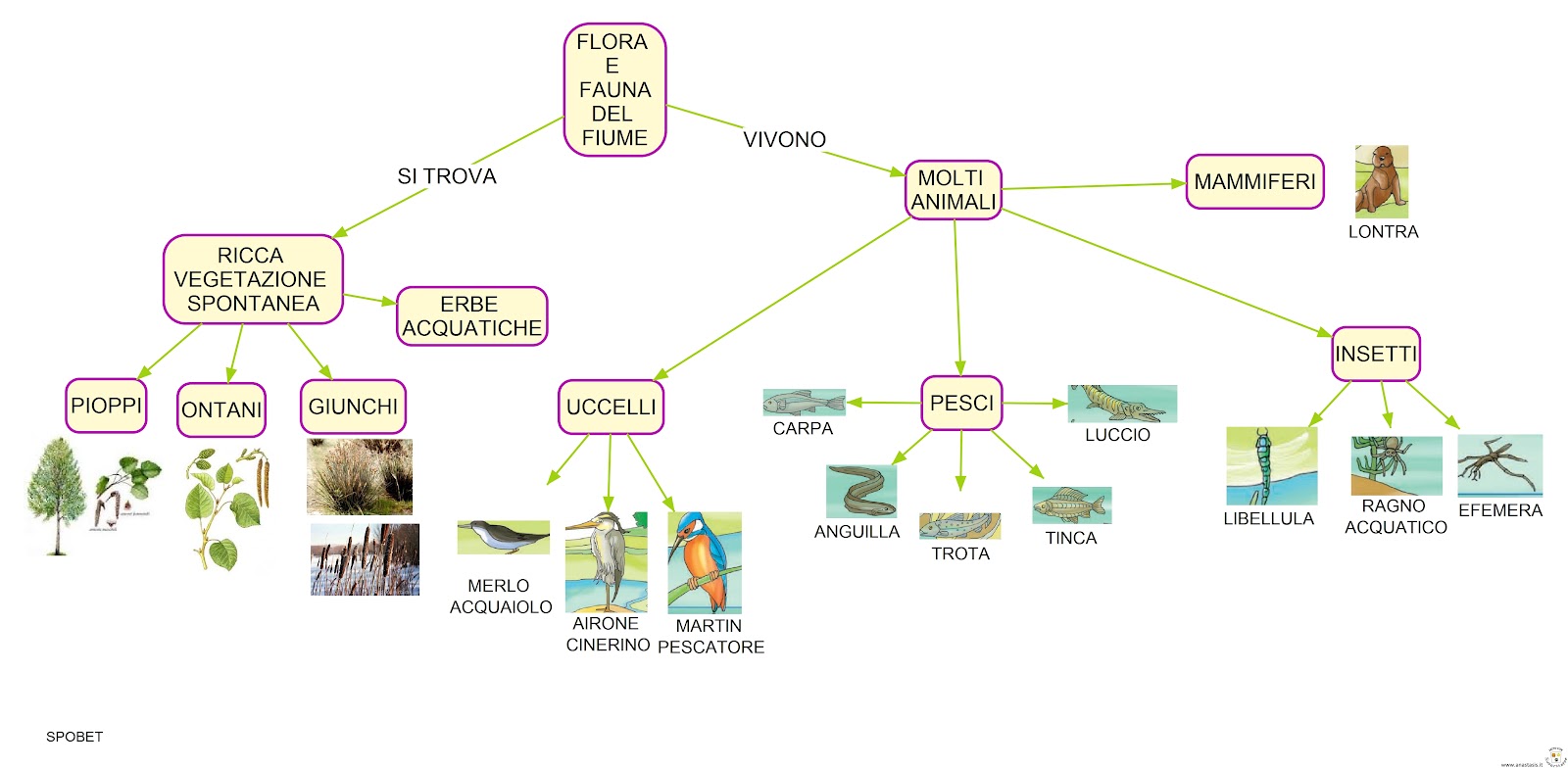 